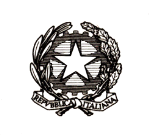 Ministero dell’Istruzione dell’Università e della RicercaUfficio Scolastico Regionale per Direzione GeneraleUFFICIO IProt. N. 3679  A00DRBA 			  	                              Potenza, 01/9/2014IL DIRIGENTEVISTI i propri provvedimenti prot. n. 3644 del 27/8/2014 e 3657 del 28/8/2014 con i quali, in             applicazione della nota MIUR prot. n. 7955 del 7 agosto 2014, sono stati individuati i             posti disponibili per le assunzioni con rapporto di lavoro a tempo indeterminato nelle             scuole dell’infanzia, primaria, di istruzione secondaria di primo e secondo grado e del             personale educativo nella Regione Basilicata per l’anno scolastico 2014/2015 e ripartiti                 per ordine di scuola e di provincia;VISTA la nota del Dirigente dell’Ufficio II, prot. n. 4100, in data odierna, con la quale             comunica che per il sostegno alla scuola dell’infanzia, al termine delle operazioni             di nomina è residuato, per la provincia di Potenza un posto per mancanza di aspiranti nelle due             procedure e che il posto, inizialmente previsto per la classe di concorso sostegno ADO1,               derivante da revoca del trattenimento in servizio, non è più disponibile perché il             docente interessato è stato trattenuto in servizio in quanto non matura l’anzianità             minima per il collocamento a riposo;CONSIDERATO che occorre procedere alla redistribuzione di tali posti ad altre classi di             concorso che allo stato presentano ulteriori disponibilità;D E C R E T Ai propri provvedimenti prot. n. 3644 e 3657, rispettivamente del 27 e 28 agosto 2014 sono rettificati ed integrati come segue, relativamente alla provincia di Potenza:SOSTEGNO AD01 1 POSTO da destinare alle procedure concorsuali, anziché 2SCUOLA DELL’INFANZIA POSTO COMUNE 1 Posto da destinare alle procedure concorsuali D.D.G. 82/2012SCUOLA SECONDARIA SUPERIORE 1 POSTO alla classe di concorso A050, in aggiunta a quelli già determinati, da destinare alle procedure concorsuali.                        						      IL DIRIGENTE								RENATO PAGLIARAALL’ALBO       SEDEAI DIRIGENTI DEGLI  UFFICI TERRITORIALIdi     MATERA e   POTENZA  LORO SEDIALLE O. O. S. S. DELLA SCUOLA  LORO SEDI